Smlouva o výpůjčceuzavřená dle zákona č. 89/2012 Sb., občanský zákoník, v platném znění(dále jen „Občanský zákoník“)I.Smluvní stranySaegeling Medizintechnik, s.r.o.Mírová 1311/9a, 618 00 Brnozastoupená: Ing. Leona Běhanová – jednatel společnostizapsaná v obchodním rejstříku vedeném u Krajského soudu v Brně, oddíl C, vložka 40683IČO: 26259311DIČ: CZ26259311Email: XXXXXXXXXX (dále jen půjčitel)aKarlovarská krajská nemocnice a. s.Bezručova 1190/19, 360 01 Karlovy Varyzastoupená: MUDr. Josefem Märzem, předsedou představenstva aIng. Martinem Čvančarou, MBA, členem představenstvaIČO: 263 65 804DIČ: CZ26365804bankovní spojení: XXXXXXXXXXčíslo účtu: XXXXXXXXXXzapsána v obchodním rejstříku vedeném Krajským soudem v Plzni, oddíl B, vložka 1205(dále jen „vypůjčitel“)uzavírají v souladu s ust. § 2193 a násl. Obč. zák. následující smlouvu:II.Předmět smlouvyPůjčitel přenechává vypůjčiteli k bezplatnému užívání zdravotnické prostředky specifikovanév příloze č. 1 této smlouvy, dále jen „přístroje“.Součástí dodávky je kompletní příslušenství, dále jen „příslušenství“. Přístroje vč. příslušenstvíjsou ve vlastnictví půjčitele. Hodnota přístrojů včetně příslušenství činí 105.000 Kč bez DPH.Jelikož jsou předmětem smlouvy zdravotnické prostředky, půjčitel prohlašuje, že jsou zařazenydo rizikové třídy IIa.Půjčitel prohlašuje, že výše uvedené přístroje jsou způsobilé k řádnému užívání a jejich stavodpovídá příslušným předpisům. Současně půjčitel prohlašuje, že výrobce vydal prohlášenío shodě k předmětu smlouvy v souladu s českými právními předpisy.Půjčitel souhlasí s tím, aby vypůjčitel přístroj půjčoval třetím osobám. V případě poškozenínebo ztráty přebírá vypůjčitel odpovědnost za předmět smlouvy v plném rozsahu.Strana 1 z 2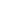 III.Povinnosti půjčitele a vypůjčiteleVypůjčitel je povinen uvedené přístroje řádně užívat v souladu s návodem k jejich obsluze propotřeby oddělení ORL, nemocnice v Karlových Varech, primáře MUDr. Martina Šteffla.Vypůjčitel je povinen zapůjčené přístroje chránit před poškozením, ztrátou nebo zničením.Po skončení výpůjčky je vypůjčitel povinen přístroje dle čl. II. této smlouvy vrátit půjčitelive stavu odpovídajícímu době jejich používání.Půjčitel je povinen zajistit vypůjčiteli pravidelné bezpečnostně technické kontroly event.validace předmětu výpůjčky v souladu se zákonem č. 375/2022 Sb., v platném znění, nanáklady vypůjčitele po dobu výpůjčky, a to od doby uvedení do provozu.IV.Doba výpůjčkySmlouva o výpůjčce se sjednává na dobu určitou, a to na dobu 6 měsíců ode dne podpisusmlouvy.Smlouva o výpůjčce se automaticky prodlužuje o stejnou dobu, na kterou byla sjednána, pokudněkterá ze smluvních stran jeden měsíc před uplynutím sjednané doby nesdělí druhé smluvnístraně, že na dalším trvání smlouvy nemá zájem.V případě, že by vypůjčitel užíval přístroje v rozporu s touto smlouvou, je půjčitel oprávněnpožadovat jejich vrácení i před skončením doby stanovené v předcházejícím odstavci tohotočlánku.V.Závěrečná ustanoveníTato smlouva nabývá platnosti dnem jejího podpisu půjčitelem a vypůjčitelem účinnosti dnemuveřejnění v Registru smluv, dle § 6 Zák. č. 340/2015 Sb., o zvláštních podmínkách účinnostiněkterých smluv, uveřejňování těchto smluv a o registru smluv.Smlouva je uzavřena v elektronické podobě s připojením uznávaného elektronického podpisuoprávněných zástupců smluvních stran a je vyhotovena v jednom provedení.Jakékoliv změny této smlouvy budou řešeny písemným dodatkem se souhlasem obousmluvních stran.PůjčitelVypůjčitelV Brně, dne dle elektronického podpisuV Karlových Varech, dne dle elektronického podpisu...............................................................................................................................................................Ing. Leona BěhanováMUDr. Josef MärzIng. Martin Čvančara, MBAjednatel společnostipředseda představenstva člen představenstvaStrana 2 z 2Polygrafický systém Samoa…Chytrý. Jednoduchý. Malý.Samoa je inovativní polygrafický systém pro mobilní, spolehlivé a cenově dostupnévyšetření poruch dýchání ve spánku. Systém je určen jak pro klinické, tak i vzhledem ke svéjednoduchosti a velikosti, ambulantní prostředí.Integrované rozhraní Bluetooth umožňuje připojení a komunikaci se speciálnímterapeutickým zařízením od společnosti Löwenstein. Rozhraní umožňuje bezdrátovou výměnuinformací o léčbě pacienta mezi oběma platformami zařízení - polygrafií a terapií.Pro monitorování a nastavení terapie jsou důležité signály, jako je průtok, tlak, únik adechový objem, přenášeny přes Bluetooth do zařízení Samoa. Výhodou pro pacienta je, že kzáznamu tlaku a průtoku z terapeutického přístroje není nutné používat T-adaptér.Následně lze tyto údaje stáhnout z přístroje Samoa, časově synchronizovat s ostatnímipolygrafickými parametry dýchání, SpO2, pulzu, polohy atd. a zobrazit na obrazovce počítače.Díky integrovanému barevnému displeji a intuitivním možnostem zapojení a připojenísenzorů je používání přístroje Samoa velice jednoduché. Po nasazení senzorů lze na displejizkontrolovat kvalitu signálu měřených parametrů a v případě potřeby je vhodně upravit.Současně lze také vyvolat informaci o stavu kapacity baterie, naprogramovaném a aktuálněspuštěném záznamu a zařízení. Záznam lze předem naprogramovat pro automatické spuštěnínebo jej lze spustit ručně stisknutím tlačítka na přístroji.Samoa se svými malými rozměry a nízkou hmotností nabízí pacientům větší pohodlí přinošení. Pacient přístroj po celou dobu nočního záznamu téměř necítí.Produktový list – Polygrafický systém Samoa1 z 6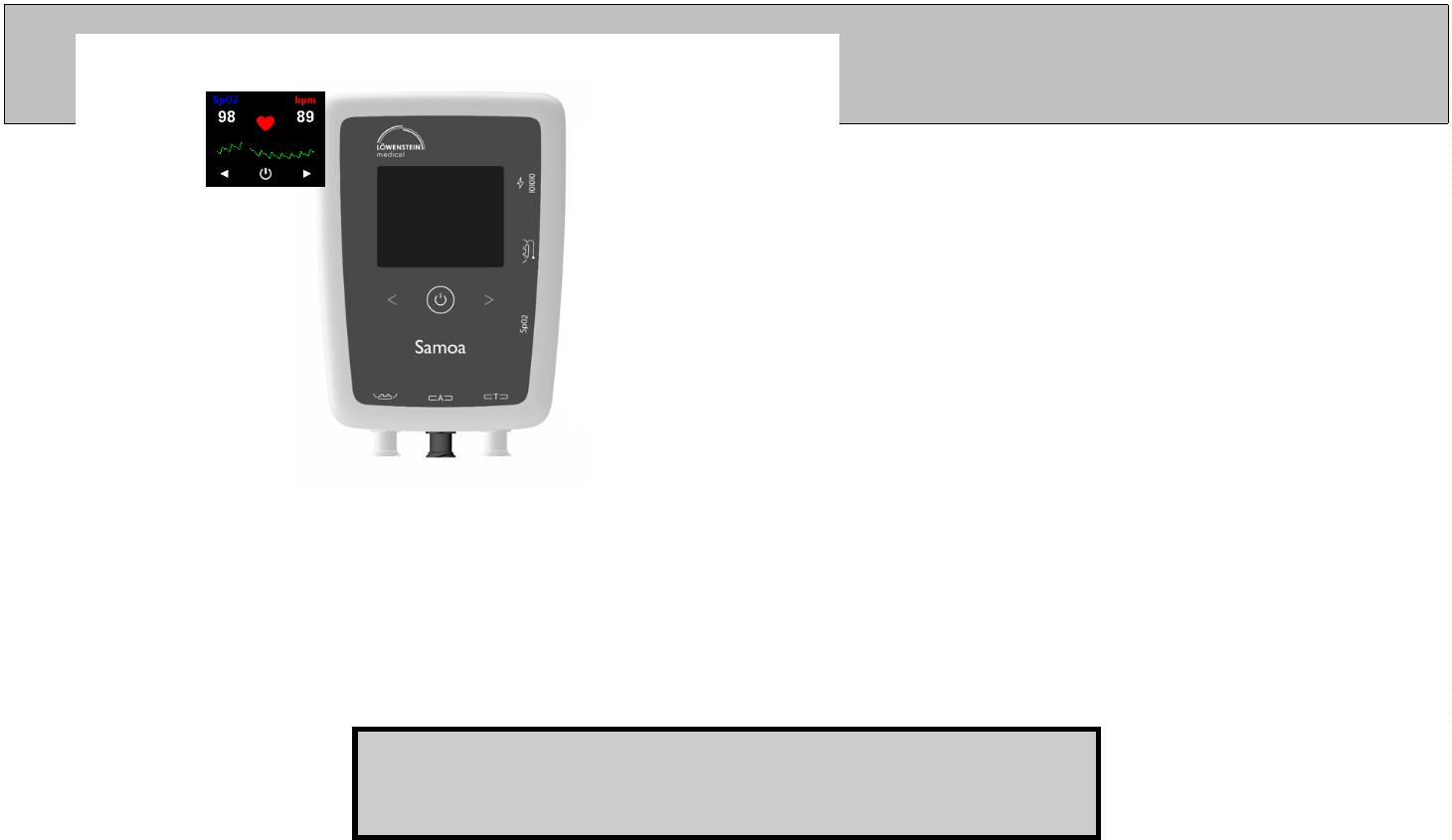 Jednotný vyhodnocovací software v českém jazyce, určený pro celou rodinu diagnostickýchsystémů (Samoa, Scala, Sonata a MiniScreen) MiniScreen Viewer umožňuje automatickouklasifikaci apnoe (centrální, obstrukční, smíšená) a hypopnoe, rozpozná pokles saturace, změnyv dýchání, artefakty a rovněž umožňuje zobrazovat a analyzovat hypnogram a další EOG, EMGzáznamy pacienta. Vyhodnocení lze dokumentovat pomocí přehledných grafů zobrazujícíchnoční průběh dýchání, saturace, thorakální a abdominální úsilí, polohu těla a tepovou frekvenci.Zároveň udává informaci o počtu a délce trvání jednotlivých událostí, stejně jako případnýchporuch souvisejících s polohou těla.Hlavním ovládacím prvkem je spínač ON/OFF, kterým je možné přístroj zapnout i vypnouta dále ovládací šipky, které jsou určené pro detailnější konfiguraci přístroje.Přístroj se připevní popruhem přímo na hrudník pacienta tak, aby neomezoval pacienta připohybu. Připevňuje se jen několik senzorů: kyslíkové brýle pro měření proudícího tlaku,prstový senzor pro snímání saturace, torakální a abdominální senzor a exkurzní pás. V případěpotřeby je možné k přístroji připojit i další volitelné snímač průtoku termistor.Převodníky a zesilovače jako jsou např. senzor pro snímání polohy těla, senzor intenzitysvětla, thorakální a abdominální senzory a senzor pro snímání chrápání jsou zabudovány buďpřímo v systému Samoa nebo v upevňovacím popruhu. Tím jsou chráněny před poškozením.Hlavní přednosti systému•••••••••••12 kanálůMinimální rozměry, moderní a atraktivní designFlexibilita aplikace, senzorů a použitíIntegrované Bluetooth pro připojení k přístrojům od společnosti LöwensteinStandardizované připojení senzorůBarevný displej vč. zobrazení stavu baterie na předním paneluDechové úsilí zjištěné tlakovým polštářkemKonfigurovatelný reportJasné označení připojení senzorů k zajištění správné aplikaceVyjímatelná dobíjecí baterieIntegrovaný světelný senzorVolitelný záznam Audio/Video metriePolygrafický systém Samoa lze v případě klinického využití propojit s AXIS IPkamerou a tím zachytit vnější projevy vyšetřovaných stavů pomocí videa a zvuku,synchronizovaného se záznamem, což je nutné pro vyloučení některých poruch spánku, kterénemohou být diagnostikovány z pouhého grafického záznamu.Produktový list – Polygrafický systém Samoa2 z 6SW vybavení pro využití v praxi a integraci v nemocničních sítíchSoučástí dodávky systému je instalace dodávaného softwarového vybavení MiniScreenViewer je uživatelsky intuitivní a přehledná aplikace sloužící jako obslužné prostředídiagnostických systémů Samoa, Sonata, Scala a MiniScreen. Aplikace zajišťuje inicializacipřístroje, stažení zaznamenaných dat, jejich analýzu i zhodnocení naměřených dat ve forměpřehledného reportu z výsledků měření. Software je možno plně integrovat do počítačové sítěpropojující více pracovišť, kdy je možno naměřená data mezi nimi bez omezení sdílet. Aplikaceje zcela přeložena do českého jazyka.Výrobcem není specifikován požadavek na provádění pravidelné údržby ani intervaly proBTK = povinnost provádět BTK 1x za 24 měsíců vyplývá pouze ze zákona.Produktový list – Polygrafický systém Samoa3 z 6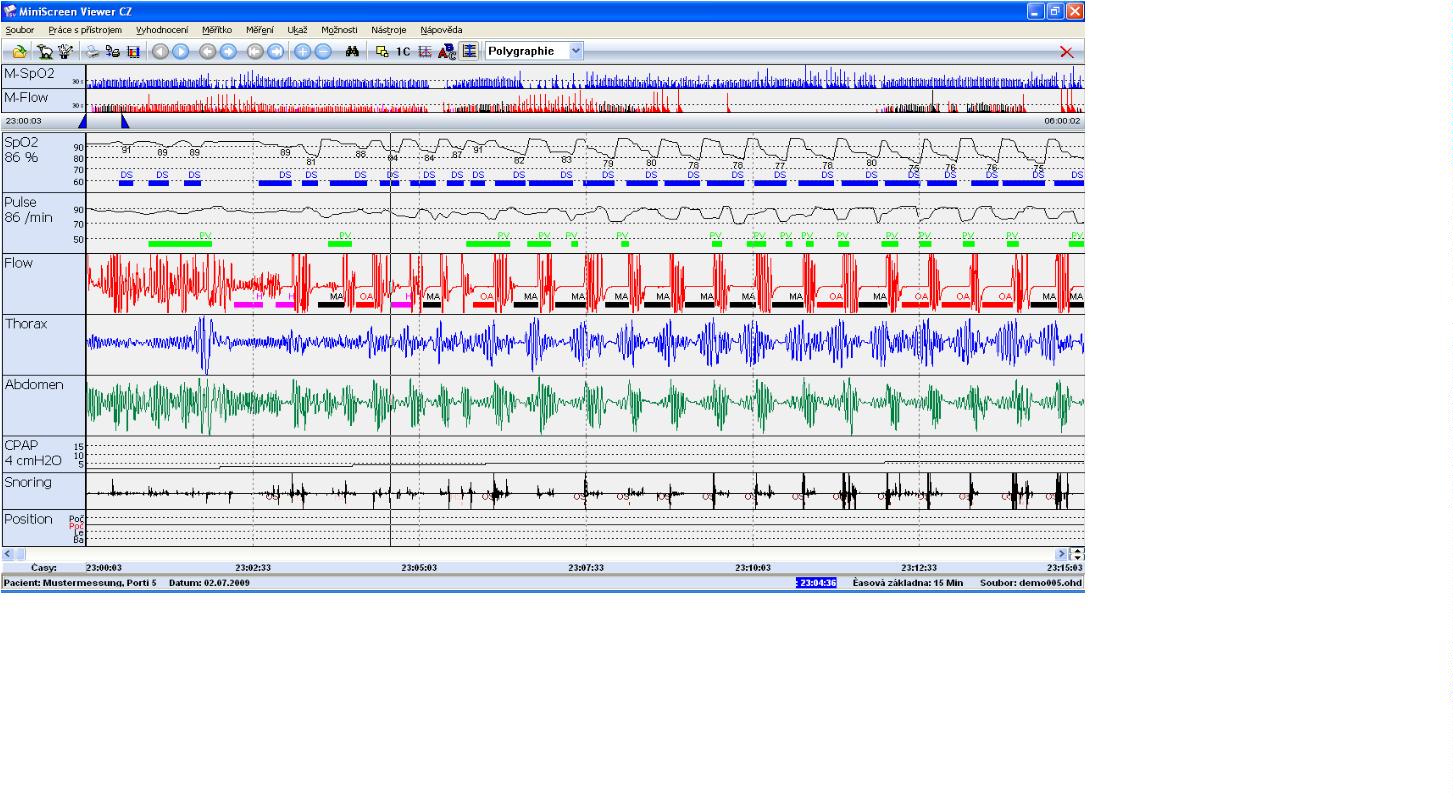 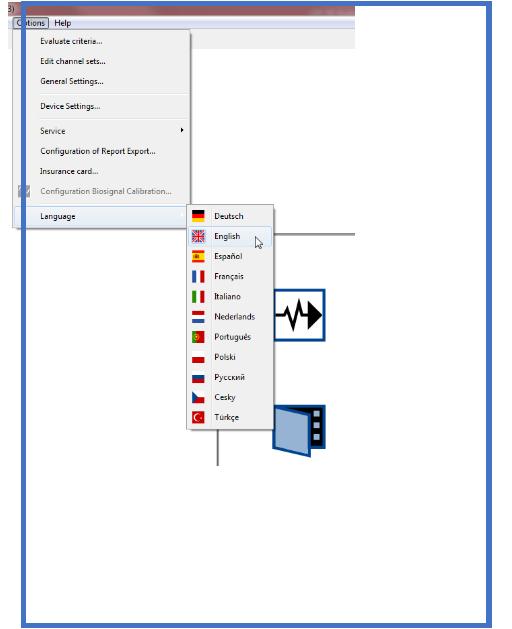 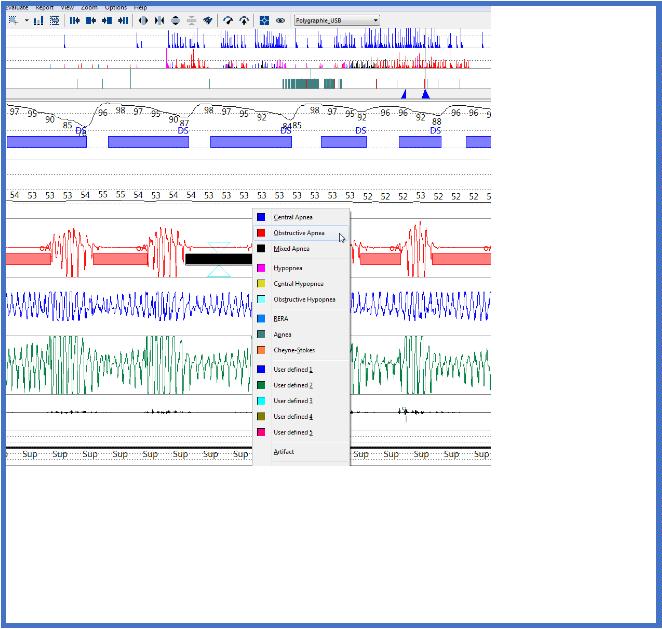 Diagnostické možnosti systému Samoa, snímá až 12 kanálů•••••••••••2x průtok (nosní kanyla a/nebo termistor)1x chrápání (nosní kanyla)1x thorakální úsilí (tlakové senzory)1x abdominální úsilí (tlakové senzory)1x aktimetrSpO2PulsPulzní vlna (detekce autonomního vzrušení)CPAP/BPAP tlakPoloha tělaSnímač intenzity osvětleníSnímané parametry polygrafického systému SamoaDýchání:Měření průtoku pomocí nosní kanyly (s adaptérem také během PAPterapie), je možné alternativní nebo dodatečné měření pomocítermistoruHrudní úsilí:Břišní úsilí:Měření diferenčního tlaku pomocí gumových manžet zabudovanýchdo hrudního pásuMěření diferenčního tlaku pomocí gumových manžet zabudovanýchdo břišního pásuZvuky dýchání:SpO2 / Pulz:Fonometrický snímač integrovaný v nosní kanyle.Vestavěný pulsoxymetr, kalibrovaný pro funkční nasycení kyslíkem.Speciální pogumovaný prstový snímač = „SoftClip“Rozsah měření SpO2: 80% -100% +/- 2% SpO20% -79% +/- 4% SpO2Rozsah měření pulzu: 50 1/min - 150 1/min +/- 2%6Pulzní vlna:Pozice:Okolní světlo:PAP:Zobrazení plethysmogramu; měření pomocí prstového senzoruSenzor zrychlení pro záznam polohy (5 pozic)Fotometrické měření a zobrazení intenzity světlaRůzné měření tlaku přímo na dýchací masceRozsah měření: 0 cmH O – 45 cmH O +/- 5%22Aktimetr:Aktimetr pro záznam pohybové aktivity pacientaProduktový list – Polygrafický systém Samoa4 z 6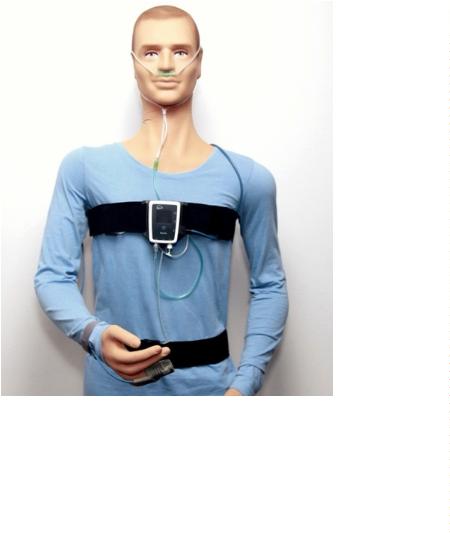 Technická specifikace polygrafického systému SamoaRozměryHlavní modul: 29 mm x 66 mm x 90 mm (V x Š x D)HmotnostPouzdro:Teplotní rozsah:Vlhkost:Hlavní modul: 135 g včetně akumulátoruplast (ABS, UL 94HB)+ 5 ° C ... + 40 ° C10% - 90%Atmosférický tlak:Paměťové médium:Záznamová kapacita:70 kPa - 106 kPaInterní karta SDmin. 100 hodinIndikátor stavu:LED na horní straně zařízeníBluetooth rozhraní:•••Pracovní frekvence: 2,45 MHzModulace:BT LE 5RF výstupní výkon: 5 dBm max.Napájení:Nabíječka:Výstup:Příkon proudu:Online provoz:Dobíjecí Li-Ion akumulátor 3,6 V se zabudovaným polovodičemZásuvný zdroj se schválením pro zdravotnictvíUSB rozhraní s kabelem pro přenos datcca 85 mAPři online provozu s pacientem je galvanické oddělení odpočítače nepostradatelné (volitelné)Produktový list – Polygrafický systém Samoa5 z 6Polygrafický systém SamoaPočet Obj. čísloks 4929010PopisPolygrafický systém Samoa, vč. základního příslušenství1Základní příslušenství:Transportní taška systému SamoaNosní kanyla (nosní brýle)Plastový držák pro uchycení přístroje na tělo pacientaThorakální a abdominální pás pro senzory dechového úsilíThorakální a abdominální senzor dechového úsilíSpO2 snímačSuchý zip pro upevnění SpO2 senzoru na zápěstíLi-Ion baterieUSB kabel, délka 1,8 mZdroj napájeníNávod k použití v ČJProduktový list – Polygrafický systém Samoa6 z 6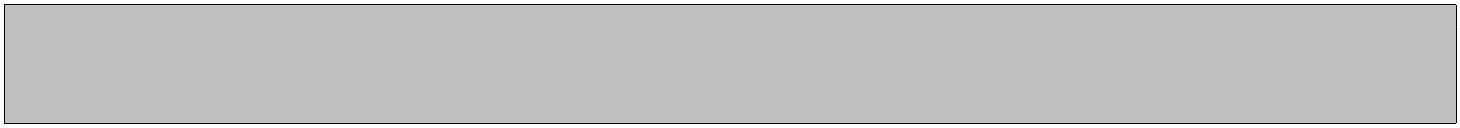 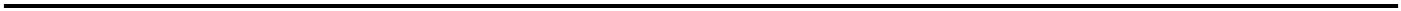 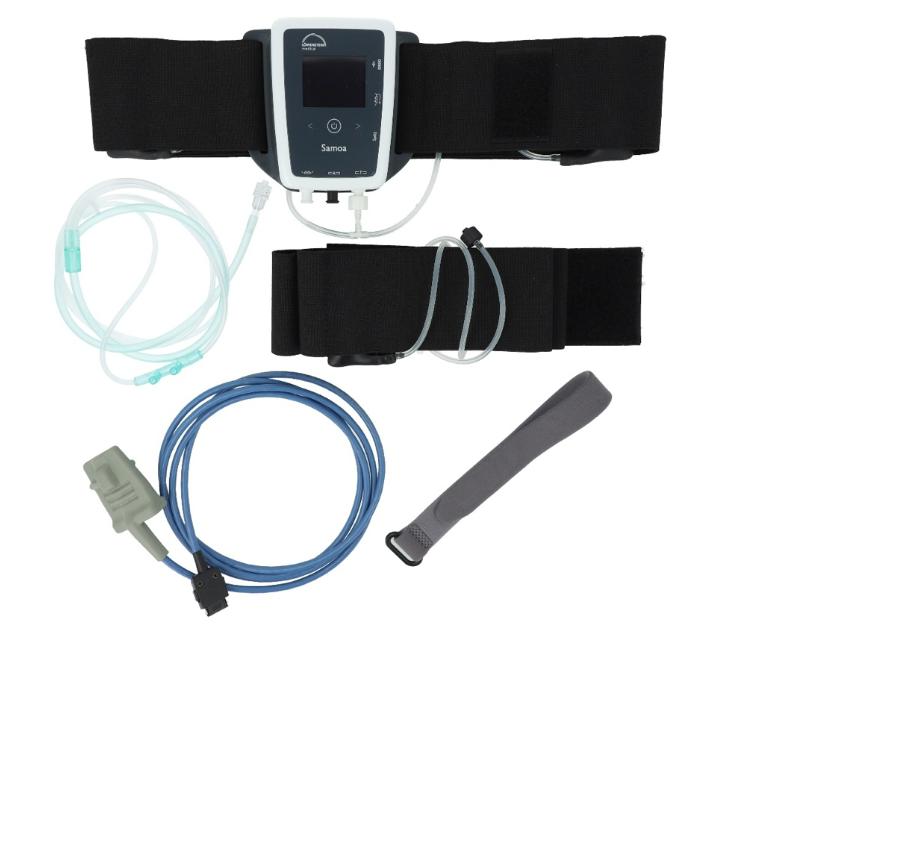 